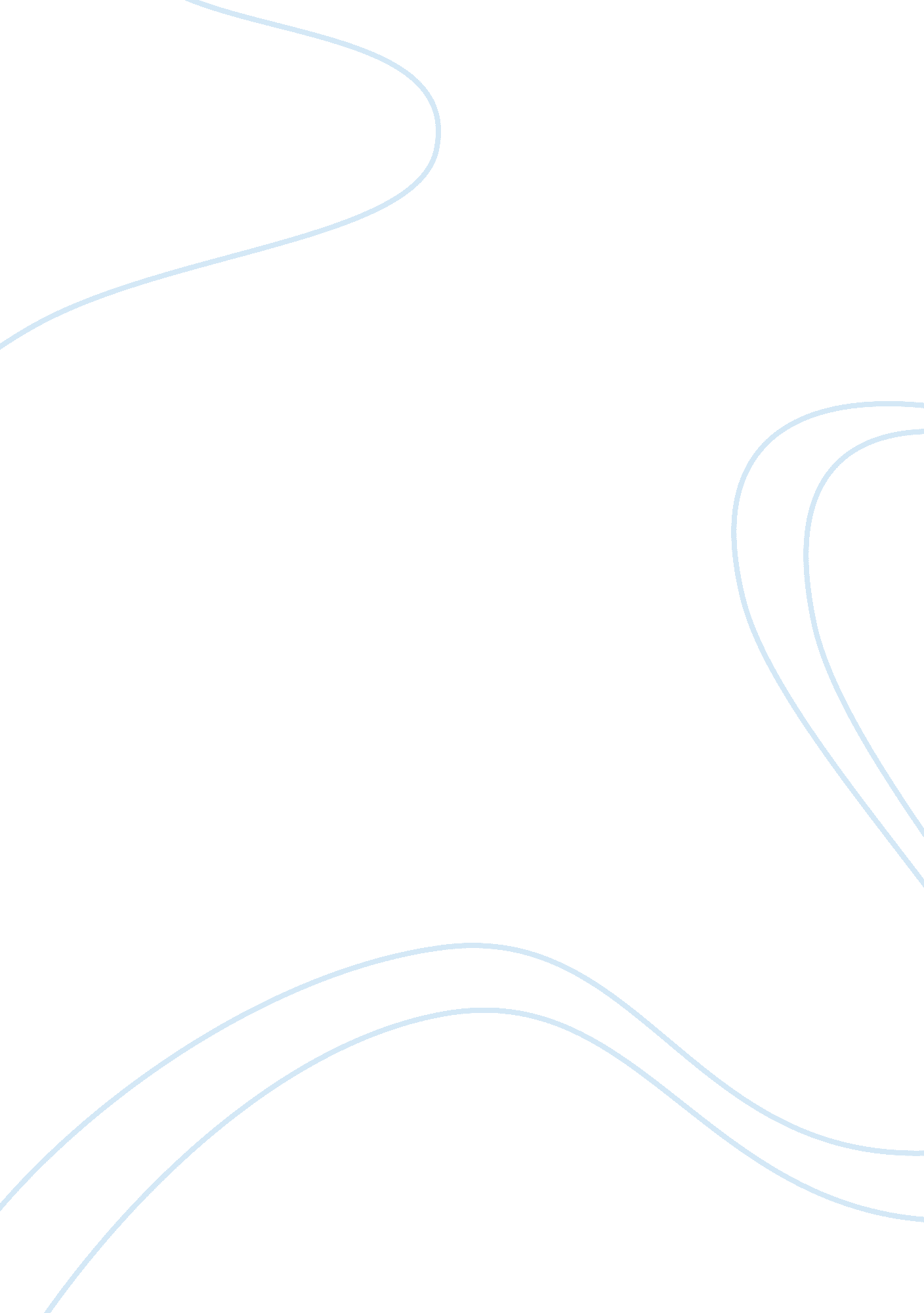 Essay on research challenges and benefitsBusiness, Company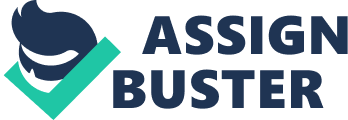 Research Paper – Benefits and challenges attributed to research There are various media services and publishing firms which all provide different and varied information regarding events that happen all over the world. This media are independent from each other, they all have different policies which work best with them in their various functions since every country has their own constitution regarding media which are different in the way they handle the media issues. Some media are exemplary at their work and they ensure that the masses are well informed with the content they provide. This therefore makes them credible and reliable with their information therefore creating trust between them and the masses that they serve. There has been some trend where some media forms like the newspapers and magazines author engaging in publishing content which is unsubstantial. This activity has made people to doubt some of the issues published due to lack of sufficient evidence to support the claims behind a certain story in question which is controversial. 
Considering the fact that I came across an article in the magazine or the newspaper whereby they are talking about an issue which is wrong or they haven’t shown enough evidence on the case makes one to feel bad especially if you know the truth. This is because the media will be misleading the masses on some important matter which might have a greater impact on the concerned nation. The article may be negative or positive; it could have tarnished somebody name or it could have made it greater. Therefore the media should be on the frontline and bear in mind that they are held with greater responsibility due to their high influence. Detailed research is the only key solution to these problems, being a researcher I would personally go out to the field through various available platforms to seek the truth about the misleading content or issue at hand. The internet is one of the most crucial and reliable source of knowledge on most researchers disposal this can be used to gain information on conflicting stories because individuals may have their other version on the online platform. 
My approach to research depends on the issue at hand. This is important because some issues may be very difficult or they may bear a lot of involvement in the whole issue, therefore this can sparkle up the unnecessary attention if the research is being conducted on the actual field by the means of interview. This incidence can occur if the only source of information can be sourced from the ground where an incident occurred. This method has first-hand information but it also has its setbacks which can leave the idea of doing research on that particular situation out of question. Therefore it is important to have in mind that research comes with its unprecedented expenses too. 
The process of carrying out research has many shortcomings which can devastate the researcher. This is because the actual research process entails resources which may be hard for the researcher to acquire depending on the level of research desired. For institution, they carry out research on large scale due to their massive forms of capital and the related support in order to get information. For individual researchers, it may be expensive basing on the individual financial position . To some individuals researchers the benefits which will be attributed to a certain research on information will be of much greater value therefore this creates the need for them to spend more due to the benefits that are related to the research. 
For a successful research to be completed successfully, the researcher must instigate some measures which will guide the whole research and ensure success. This tips include, time management. Depending on the research being carried out, the time frame set for research should be convenient for the researcher to work comfortably. At day time is a good time to work on field research than working at night, this therefore shows the importance that time holds in determining the research outcome. Another aspect is the Finances and the required tools availability. A research should always have the effective tools in order for a successful research to be conducted successfully, this tools required may be costly for individual researchers, an example is media houses tools like the digital cameras which are very costly therefore it can hinder an individual to conduct research. Accuracy on the recording of data gained from research is the most important aspect of research . Therefore incidences of unsubstantial information results from lack of accuracy. 
Having considered the process of research and all that it entails, it is therefore important for the researchers dealing with publishing firms to be accurate in their various researches. This will save a lot on misleading the masses . A good research on a certain cause is usually a success to the concerned individuals and it can have various benefits like good remuneration, or good grades if it is an academic research. Therefore research must be given high precision as possible. Work cited Hirst, M., Little, J., Hayes, M., & Treadwell, G. (2002). So You Want To Be A Journalist?: Unplugged. uk: Cambridge University Press. 
Policy, I. C. (2002). Journalism, Media and the Challenge of Human Rights Reporting: Summary. Geneva: ICHRP. 
Radford, B. (2002). Meda mythmakers. California: Prometheus Books. 